    桃園市進出口商業同業公會 函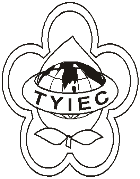          Taoyuan Importers & Exporters Chamber of Commerce桃園市桃園區春日路1235之2號3F           TEL:886-3-316-4346   886-3-325-3781   FAX:886-3-355-9651ie325@ms19.hinet.net     www.taoyuanproduct.org受 文 者: 夏暉物流有限公司 發文日期：中華民國110年4月22日發文字號：桃貿豐字第110135號附    件：主  旨：社團法人台灣食品技師協會辦理110年度豬原料原產地標示輔導委託計畫法規說明會，請會員廠商踴躍參加，請查照。說  明：     ㄧ、依據桃園市政府衛生局110年4月19日桃衛倉管字第1100032769號函辦理。    二、110年度豬原料原產地標示輔導委託計畫課程資訊如下:(一)北區法規說明會:1.第一場:  (1)開課時間:110年4月21日(星期三)，13:00-17:00  (2)開課地點:台北市進出口商業同業公會IEAT國際議中 心901教室  (3)開課地址:台北市中山區松江路350號2.第二場:  (1)開課時間:110年5月3日(星期一)，13:00-17:00  (2)開課地點:桃園市工業會會務會館101教室  (3)開課地址:桃園市桃園區縣府路332號11樓  (4)報名網址:https://reurl.cc/Cdg7Z3(二)中區法規說明會:1.第一場:  (1)開課時間:110年4月20日(星期二)，13:00-17:00  (2)開課地點:國立中興大學雲平樓雲平廳  (3)開課地址:台中市南區興大路145號2樓2.第二場:  (1)開課時間:110年5月2日(星期日)，13:00-17:00  (2)開課地點:新竹高鐵百人教室A+B教室  (3)開課地址:新竹縣竹北市文興路一段273號3樓  (4)報名網址:https://reurl.cc/Q7N0n0     三、課程資訊均採線上報名，課程內容洽社團法人台灣食品技術師協會聯絡人盧小姐或林專員，連絡電話04-2373-2221。  理事長  簡 文 豐